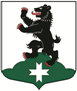 МУНИЦИПАЛЬНОЕ ОБРАЗОВАНИЕБУГРОВСКОЕ СЕЛЬСКОЕ  ПОСЕЛЕНИЕВСЕВОЛОЖСКОГО МУНИЦИПАЛЬНОГО РАЙОНАЛЕНИНГРАДСКОЙ ОБЛАСТИСОВЕТ ДЕПУТАТОВРЕШЕНИЕ       20.09.2017г.                                                                                                  № 26          п. БугрыО награждении Почетной грамотой совета депутатовНа основании решения совета депутатов  №83 от 15.12.2010 г «Об утверждении Положения о Почетной грамоте совета депутатов МО «Бугровское сельское поселение» и в связи с пятилетием со дня основания учреждения, совет депутатов принял  РЕШЕНИЕ: 1.О награждении грамотой Главы МО «Бугровское сельское поселение»ко Дню учителя учителей МОУ «Бугровская СОШ»:Волковой Нины Ивановны – учителя математики за многолетний добросовестный труд и в связи с празднованием Дня учителя;Везировой Ольги Андреевны – учителя физкультуры за новаторскую деятельность по внедрению Федеральной программы «Самбо в школу», за хорошие показатели в работе и в связи с празднованием Дня учителя.2.Настоящее решение вступает в силу с момента подписания.3.Контроль  за исполнением решения  возложить на комиссию «По социальной        политике».Глава муниципального образования                                                              Г.И. Шорохов